																																										2/2Form No: FR-0255 Yayın Tarihi: 09.05.2018 Değ.No:5 Değ.Tarihi: 19.06.2020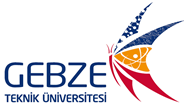 SKS MİSAFİRHANE KONTROL FORMUSKS MİSAFİRHANE KONTROL FORMUSKS MİSAFİRHANE KONTROL FORMUSKS MİSAFİRHANE KONTROL FORMUSKS MİSAFİRHANE KONTROL FORMUSKS MİSAFİRHANE KONTROL FORMUSKS MİSAFİRHANE KONTROL FORMUSKS MİSAFİRHANE KONTROL FORMUTARİH:…/…/20..SKS MİSAFİRHANE KONTROL FORMUSKS MİSAFİRHANE KONTROL FORMUSKS MİSAFİRHANE KONTROL FORMUSKS MİSAFİRHANE KONTROL FORMUSKS MİSAFİRHANE KONTROL FORMUSKS MİSAFİRHANE KONTROL FORMUSKS MİSAFİRHANE KONTROL FORMUSKS MİSAFİRHANE KONTROL FORMUSAAT:SKS MİSAFİRHANE KONTROL FORMUSKS MİSAFİRHANE KONTROL FORMUSKS MİSAFİRHANE KONTROL FORMUSKS MİSAFİRHANE KONTROL FORMUSKS MİSAFİRHANE KONTROL FORMUSKS MİSAFİRHANE KONTROL FORMUSKS MİSAFİRHANE KONTROL FORMUSKS MİSAFİRHANE KONTROL FORMUYER: KONUS. N.DENETİM KRİTERLERİDENETİM KRİTERLERİDENETİM KRİTERLERİEHAÇIKLAMALARAÇIKLAMALARAÇIKLAMALARTERMİN TARİHİGENEL İŞLEYİŞ1Hizmet verilen alanda güvenlik görevlisi mevcut mu?Hizmet verilen alanda güvenlik görevlisi mevcut mu?Hizmet verilen alanda güvenlik görevlisi mevcut mu?GENEL İŞLEYİŞ2Isıtma/soğutma,  havalandırma ekipmanları çalışıyor mu?Isıtma/soğutma,  havalandırma ekipmanları çalışıyor mu?Isıtma/soğutma,  havalandırma ekipmanları çalışıyor mu?GENEL İŞLEYİŞ3Konukların kayıtları tutuluyor mu?Konukların kayıtları tutuluyor mu?Konukların kayıtları tutuluyor mu?GENEL İŞLEYİŞ4Misafirhane odalarındaki ekipmanlar (komodin, dolap, klima vb.) ihtiyacı karşılayacak düzeyde mi?Misafirhane odalarındaki ekipmanlar (komodin, dolap, klima vb.) ihtiyacı karşılayacak düzeyde mi?Misafirhane odalarındaki ekipmanlar (komodin, dolap, klima vb.) ihtiyacı karşılayacak düzeyde mi?GENEL İŞLEYİŞ5Bahçede dinlenme alanları mevcut mu?Bahçede dinlenme alanları mevcut mu?Bahçede dinlenme alanları mevcut mu?GENEL İŞLEYİŞ6Çevre düzenlemesi (peyzaj) uygun mu?Çevre düzenlemesi (peyzaj) uygun mu?Çevre düzenlemesi (peyzaj) uygun mu?GENEL İŞLEYİŞ7Hizmet verilen alanların (wc, duş, odalar, ortak kullanım alanları vb.) temizlik koşulları uygun mu?Hizmet verilen alanların (wc, duş, odalar, ortak kullanım alanları vb.) temizlik koşulları uygun mu?Hizmet verilen alanların (wc, duş, odalar, ortak kullanım alanları vb.) temizlik koşulları uygun mu?GENEL İŞLEYİŞ8İnternet ağ hizmetleri mevcut mu?İnternet ağ hizmetleri mevcut mu?İnternet ağ hizmetleri mevcut mu?GENEL İŞLEYİŞ9Hizmet verilen alanda ecza dolabı mevcut mu?Hizmet verilen alanda ecza dolabı mevcut mu?Hizmet verilen alanda ecza dolabı mevcut mu?GENEL İŞLEYİŞ10Hizmet verilen alanda yangın tüpü mevcut mu?Hizmet verilen alanda yangın tüpü mevcut mu?Hizmet verilen alanda yangın tüpü mevcut mu?GENEL İŞLEYİŞ11Tüm demirbaşlar(taşınır-taşınmaz) sağlam mı ?Tüm demirbaşlar(taşınır-taşınmaz) sağlam mı ?Tüm demirbaşlar(taşınır-taşınmaz) sağlam mı ?Form No: FR-0255 Yayın Tarihi: 09.05.2018 Değ.No:5 Değ.Tarihi: 19.06.2020Form No: FR-0255 Yayın Tarihi: 09.05.2018 Değ.No:5 Değ.Tarihi: 19.06.2020Form No: FR-0255 Yayın Tarihi: 09.05.2018 Değ.No:5 Değ.Tarihi: 19.06.2020Form No: FR-0255 Yayın Tarihi: 09.05.2018 Değ.No:5 Değ.Tarihi: 19.06.2020Form No: FR-0255 Yayın Tarihi: 09.05.2018 Değ.No:5 Değ.Tarihi: 19.06.2020Form No: FR-0255 Yayın Tarihi: 09.05.2018 Değ.No:5 Değ.Tarihi: 19.06.2020Form No: FR-0255 Yayın Tarihi: 09.05.2018 Değ.No:5 Değ.Tarihi: 19.06.2020Form No: FR-0255 Yayın Tarihi: 09.05.2018 Değ.No:5 Değ.Tarihi: 19.06.2020Form No: FR-0255 Yayın Tarihi: 09.05.2018 Değ.No:5 Değ.Tarihi: 19.06.2020Form No: FR-0255 Yayın Tarihi: 09.05.2018 Değ.No:5 Değ.Tarihi: 19.06.20201/2                                      SKS MİSAFİRHANE KONTROL FORMUSKS MİSAFİRHANE KONTROL FORMUSKS MİSAFİRHANE KONTROL FORMUSKS MİSAFİRHANE KONTROL FORMUSKS MİSAFİRHANE KONTROL FORMUSKS MİSAFİRHANE KONTROL FORMUSKS MİSAFİRHANE KONTROL FORMUSKS MİSAFİRHANE KONTROL FORMUTARİH:…/…/20..SKS MİSAFİRHANE KONTROL FORMUSKS MİSAFİRHANE KONTROL FORMUSKS MİSAFİRHANE KONTROL FORMUSKS MİSAFİRHANE KONTROL FORMUSKS MİSAFİRHANE KONTROL FORMUSKS MİSAFİRHANE KONTROL FORMUSKS MİSAFİRHANE KONTROL FORMUSKS MİSAFİRHANE KONTROL FORMUSAAT:SKS MİSAFİRHANE KONTROL FORMUSKS MİSAFİRHANE KONTROL FORMUSKS MİSAFİRHANE KONTROL FORMUSKS MİSAFİRHANE KONTROL FORMUSKS MİSAFİRHANE KONTROL FORMUSKS MİSAFİRHANE KONTROL FORMUSKS MİSAFİRHANE KONTROL FORMUSKS MİSAFİRHANE KONTROL FORMUYER: KONUS. N.DENETİM KRİTERLERİDENETİM KRİTERLERİDENETİM KRİTERLERİEHAÇIKLAMALARAÇIKLAMALARAÇIKLAMALARTERMİN TARİHİGENEL İŞLEYİŞ12Misafirhane girişinde Covid-19 uyarıcı levha ile afişleri ve el dezenfektanı mevcut mu?Misafirhane girişinde Covid-19 uyarıcı levha ile afişleri ve el dezenfektanı mevcut mu?Misafirhane girişinde Covid-19 uyarıcı levha ile afişleri ve el dezenfektanı mevcut mu?GENEL İŞLEYİŞ13Misafirhane girişinde ateş ölçer mevcut mu?Misafirhane girişinde ateş ölçer mevcut mu?Misafirhane girişinde ateş ölçer mevcut mu?GENEL İŞLEYİŞ14Misafirhane girişinde sosyal mesafe çizgileri (1,5m) hijyen ve tıbbi maske kuralına uyuluyor mu?Misafirhane girişinde sosyal mesafe çizgileri (1,5m) hijyen ve tıbbi maske kuralına uyuluyor mu?Misafirhane girişinde sosyal mesafe çizgileri (1,5m) hijyen ve tıbbi maske kuralına uyuluyor mu?GENEL İŞLEYİŞ15Gebze Kaymakamlığının Covid-19 kapsamında 04.06.2020 tarih ve 29394085-249-E.2513 sayılı genelgenin uygulanmasına ilişkin misafirhane alanları için  belirtilen kurallara uyuluyor mu?Gebze Kaymakamlığının Covid-19 kapsamında 04.06.2020 tarih ve 29394085-249-E.2513 sayılı genelgenin uygulanmasına ilişkin misafirhane alanları için  belirtilen kurallara uyuluyor mu?Gebze Kaymakamlığının Covid-19 kapsamında 04.06.2020 tarih ve 29394085-249-E.2513 sayılı genelgenin uygulanmasına ilişkin misafirhane alanları için  belirtilen kurallara uyuluyor mu?GENEL İŞLEYİŞ16Çalışan personel maske, sosyal mesafe ve hijyen kurallarına uyuyor mu?Çalışan personel maske, sosyal mesafe ve hijyen kurallarına uyuyor mu?Çalışan personel maske, sosyal mesafe ve hijyen kurallarına uyuyor mu?GENEL İŞLEYİŞ17 Sağlık Bakanlığının 01.06.2020 tarihli Bilimsel Danışma Kurulu  Covid-19 Salgın Yönetimi ve Çalışması Rehberi” kapsamında misafirhane alanları  için belirtilen kurallara uyuluyor mu? Sağlık Bakanlığının 01.06.2020 tarihli Bilimsel Danışma Kurulu  Covid-19 Salgın Yönetimi ve Çalışması Rehberi” kapsamında misafirhane alanları  için belirtilen kurallara uyuluyor mu? Sağlık Bakanlığının 01.06.2020 tarihli Bilimsel Danışma Kurulu  Covid-19 Salgın Yönetimi ve Çalışması Rehberi” kapsamında misafirhane alanları  için belirtilen kurallara uyuluyor mu?SKS Denetleme YetkilisiSKS Denetleme YetkilisiSKS Denetleme YetkilisiFirma Yetkilisi